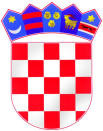 REPUBLIKA HRVATSKAŽUPANIJA OSJEČKO-BARANJSKAOSNOVNA ŠKOLA JOSIPA JURJA STROSSMAYERAKARDINALA ALOJZIJA STEPINCA bbĐURĐENOVACKLASA:007-04/22-02/01URBROJ:2149-8-22-05Đurđenovac, 04.travnja 2022.Članovima Školskog odbora-svima-Poziv za 15. elektronsku sjednicuŠkolskog odboraNa temelju članka 50. Statuta Osnovne škole Josipa Jurja Strossmayera, Đurđenovac sazivam 15.elektronsku sjednicu Školskog odbora koja se održava u ponedjeljak, 04.04.2022. s početkom u 10:00 sati i završetkom u 24:00 sata, sa sljedećimDNEVNIM  REDOMRazmatranje Zapisnika s 14.elektronske sjednice Školskog odbora i usvajanje istog,Davanje prethodne suglasnosti za zasnivanje radnog odnosa (nakon provedenog natječaja) s:VALENTINOM STOJANOVIĆ DIGULA, kao nestručnom osobom (magistrom primarnog obrazovanja), na radnom mjestu učitelja edukatora rehabilitatora u posebnom razrednom odjelu, na određeno vrijeme (ali ne dulje od 5 mjeseci, tijekom kojih će se natječaj ponoviti ), s mjestom  rada u Matičnoj školi u  Đurđenovcu, počevši od 06.04.2022.(sukladno čl.107.st.12. Zakona o odgoju i obrazovanju u osnovnoj i srednjoj školi: „Ako se na natječaj ne javi osoba koja ispunjava uvjete iz čl.105. ovog Zakona, natječaj će se ponoviti u roku od pet mjeseci, a do zasnivanja radnog odnosa na osnovi ponovljenog natječaja radni odnos se može zasnovati s osobom koja ne ispunjava propisane uvjete“)KRISTINOM GRGIĆ, kao nestručnom osobom (magistrom edukacije hrvatskog jezika i književnosti) na radnom mjestu učitelja edukatora rehabilitatora u odgojno-obrazovnoj skupini, na određeno vrijeme (ali ne dulje od 5 mjeseci, tijekom kojih će se natječaj ponoviti), s mjestom  rada u Matičnoj školi u  Đurđenovcu, počevši od 06.04.2022.(sukladno čl.107.st.12. Zakona o odgoju i obrazovanju u osnovnoj i srednjoj školi: „Ako se na natječaj ne javi osoba koja ispunjava uvjete iz čl.105. ovog Zakona, natječaj će se ponoviti u roku od pet mjeseci, a do zasnivanja radnog odnosa na osnovi ponovljenog natječaja radni odnos se može zasnovati s osobom koja ne ispunjava propisane uvjete“)Usvajanje izvršenja Proračuna za 2020.godinu (prihodi/rashodi),Donošenje Odluke o osnutku Učeničke zadruge Osnovne škole Josipa Jurja Strossmayera, Đurđenovacsukladno članku 39. Zakona o odgoju i obrazovanju u osnovnoj i srednjoj školi (Narodne novine br. 87/08, 86/09, 92/12, 105/10, 90/11, 5/12, 16/12, 86/12, 126/12, 94/13, 152/14, 07/17, 68/18, 98/19 i 64/20), članku 19. i članku 55. Statuta Osnovne škole Josipa Jurja Strossmayera, Đurđenovac, prema kojima Školski odbor osniva učeničku zadrugu kao oblik izvannastavne aktivnosti učenika.na sjednici Učiteljskog vijeća, koja je održana 23.03.2022., u Privremeni zadružni odbor izabrani su: Marijana Fridl, Snježana Japec i Toni Markotić.Slijedom navedenog, potrebno je usvojiti Nacrt Odluke o osnutku Učeničke zadruge ( u privitku ovog Poziva),Donošenje Odluke o izmjeni Školskog kurikuluma za 2021./2022.  u dijelu izvođenja planirane višednevne ekskurzije za 8.razrede (Gorski kotar-Primorje-Krk)na zamolbu razrednika svih 8.razreda (a,b,c), koji žele planiranu višednevnu ekskurziju za 8.razrede zamijeniti jednodnevnim posjetom Velikoj, 14.06.2022.(Zamolba u privitku).S poštovanjem,Predsjednica Školskog odbora:Dragica Purgar